Зарегистрировано в Минюсте России 11 марта 2021 г. N 62713МИНИСТЕРСТВО ЗДРАВООХРАНЕНИЯ РОССИЙСКОЙ ФЕДЕРАЦИИПРИКАЗот 12 февраля 2021 г. N 71нО ВНЕСЕНИИ ИЗМЕНЕНИЙВ ПРИКАЗЫ МИНИСТЕРСТВА ЗДРАВООХРАНЕНИЯ РОССИЙСКОЙФЕДЕРАЦИИ ОТ 22 ФЕВРАЛЯ 2019 Г. N 85Н "ОБ УТВЕРЖДЕНИИПОРЯДКА ФОРМИРОВАНИЯ, УСЛОВИЙ ПРЕДОСТАВЛЕНИЯ МЕДИЦИНСКИМОРГАНИЗАЦИЯМ, УКАЗАННЫМ В ЧАСТИ 6.6 СТАТЬИ 26 ФЕДЕРАЛЬНОГОЗАКОНА "ОБ ОБЯЗАТЕЛЬНОМ МЕДИЦИНСКОМ СТРАХОВАНИИВ РОССИЙСКОЙ ФЕДЕРАЦИИ", И ПОРЯДКА ИСПОЛЬЗОВАНИЯ СРЕДСТВНОРМИРОВАННОГО СТРАХОВОГО ЗАПАСА ТЕРРИТОРИАЛЬНОГО ФОНДАОБЯЗАТЕЛЬНОГО МЕДИЦИНСКОГО СТРАХОВАНИЯ ДЛЯ СОФИНАНСИРОВАНИЯРАСХОДОВ МЕДИЦИНСКИХ ОРГАНИЗАЦИЙ НА ОПЛАТУ ТРУДА ВРАЧЕЙИ СРЕДНЕГО МЕДИЦИНСКОГО ПЕРСОНАЛА" И ОТ 22 ФЕВРАЛЯ 2019 Г.N 86Н "ОБ УТВЕРЖДЕНИИ ТИПОВОЙ ФОРМЫ И ПОРЯДКА ЗАКЛЮЧЕНИЯСОГЛАШЕНИЯ О ПРЕДОСТАВЛЕНИИ МЕДИЦИНСКИМ ОРГАНИЗАЦИЯМ,УКАЗАННЫМ В ЧАСТИ 6.6 СТАТЬИ 26 ФЕДЕРАЛЬНОГО ЗАКОНА"ОБ ОБЯЗАТЕЛЬНОМ МЕДИЦИНСКОМ СТРАХОВАНИИ В РОССИЙСКОЙФЕДЕРАЦИИ", СРЕДСТВ НОРМИРОВАННОГО СТРАХОВОГО ЗАПАСАТЕРРИТОРИАЛЬНОГО ФОНДА ОБЯЗАТЕЛЬНОГО МЕДИЦИНСКОГОСТРАХОВАНИЯ ДЛЯ СОФИНАНСИРОВАНИЯ РАСХОДОВ МЕДИЦИНСКИХОРГАНИЗАЦИЙ НА ОПЛАТУ ТРУДА ВРАЧЕЙ И СРЕДНЕГОМЕДИЦИНСКОГО ПЕРСОНАЛА"В соответствии с частью 6.6 статьи 26 Федерального закона от 29 ноября 2010 г. N 326-ФЗ "Об обязательном медицинском страховании в Российской Федерации" (Собрание законодательства Российской Федерации, 2010, N 49, ст. 6422; 2020, N 50, ст. 8075), подпунктами 5.2.128(1) и 5.2.128(2) Положения о Министерстве здравоохранения Российской Федерации, утвержденного постановлением Правительства Российской Федерации от 19 июня 2012 г. N 608 (Собрание законодательства Российской Федерации, 2012, N 26, ст. 3526; 2020, N 23, ст. 3665; N 48, ст. 7768), приказываю:Внести изменения в приказы Министерства здравоохранения Российской Федерации от 22 февраля 2019 г. N 85н "Об утверждении порядка формирования, условий предоставления медицинским организациям, указанным в части 6.6 статьи 26 Федерального закона "Об обязательном медицинском страховании в Российской Федерации", и порядка использования средств нормированного страхового запаса территориального фонда обязательного медицинского страхования для софинансирования расходов медицинских организаций на оплату труда врачей и среднего медицинского персонала" (зарегистрирован Министерством юстиции Российской Федерации 19 марта 2019 г., регистрационный N 54086) с изменениями, внесенными приказом Министерства здравоохранения Российской Федерации от 21 января 2020 г. N 39н (зарегистрирован Министерством юстиции Российской Федерации 19 февраля 2020 г., регистрационный N 57552), и от 22 февраля 2019 г. N 86н "Об утверждении типовой формы и порядка заключения соглашения о предоставлении медицинским организациям, указанным в части 6.6 статьи 26 Федерального закона "Об обязательном медицинском страховании в Российской Федерации", средств нормированного страхового запаса территориального фонда обязательного медицинского страхования для софинансирования расходов медицинских организаций на оплату труда врачей и среднего медицинского персонала" (зарегистрирован Министерством юстиции Российской Федерации 19 марта 2019 г., регистрационный N 54087) согласно приложению.МинистрМ.А.МУРАШКОПриложениек приказу Министерства здравоохраненияРоссийской Федерацииот 12 февраля 2021 г. N 71нИЗМЕНЕНИЯ,КОТОРЫЕ ВНОСЯТСЯ В ПРИКАЗЫ МИНИСТЕРСТВАЗДРАВООХРАНЕНИЯ РОССИЙСКОЙ ФЕДЕРАЦИИ ОТ 22 ФЕВРАЛЯ 2019 Г.N 85Н "ОБ УТВЕРЖДЕНИИ ПОРЯДКА ФОРМИРОВАНИЯ, УСЛОВИЙПРЕДОСТАВЛЕНИЯ МЕДИЦИНСКИМ ОРГАНИЗАЦИЯМ, УКАЗАННЫМВ ЧАСТИ 6.6 СТАТЬИ 26 ФЕДЕРАЛЬНОГО ЗАКОНА "ОБ ОБЯЗАТЕЛЬНОММЕДИЦИНСКОМ СТРАХОВАНИИ В РОССИЙСКОЙ ФЕДЕРАЦИИ", И ПОРЯДКАИСПОЛЬЗОВАНИЯ СРЕДСТВ НОРМИРОВАННОГО СТРАХОВОГО ЗАПАСАТЕРРИТОРИАЛЬНОГО ФОНДА ОБЯЗАТЕЛЬНОГО МЕДИЦИНСКОГОСТРАХОВАНИЯ ДЛЯ СОФИНАНСИРОВАНИЯ РАСХОДОВ МЕДИЦИНСКИХОРГАНИЗАЦИЙ НА ОПЛАТУ ТРУДА ВРАЧЕЙ И СРЕДНЕГО МЕДИЦИНСКОГОПЕРСОНАЛА" И ОТ 22 ФЕВРАЛЯ 2019 Г. N 86Н "ОБ УТВЕРЖДЕНИИТИПОВОЙ ФОРМЫ И ПОРЯДКА ЗАКЛЮЧЕНИЯ СОГЛАШЕНИЯО ПРЕДОСТАВЛЕНИИ МЕДИЦИНСКИМ ОРГАНИЗАЦИЯМ, УКАЗАННЫМВ ЧАСТИ 6.6 СТАТЬИ 26 ФЕДЕРАЛЬНОГО ЗАКОНА "ОБ ОБЯЗАТЕЛЬНОММЕДИЦИНСКОМ СТРАХОВАНИИ В РОССИЙСКОЙ ФЕДЕРАЦИИ", СРЕДСТВНОРМИРОВАННОГО СТРАХОВОГО ЗАПАСА ТЕРРИТОРИАЛЬНОГО ФОНДАОБЯЗАТЕЛЬНОГО МЕДИЦИНСКОГО СТРАХОВАНИЯ ДЛЯ СОФИНАНСИРОВАНИЯРАСХОДОВ МЕДИЦИНСКИХ ОРГАНИЗАЦИЙ НА ОПЛАТУ ТРУДА ВРАЧЕЙИ СРЕДНЕГО МЕДИЦИНСКОГО ПЕРСОНАЛА"1. В приказе Министерства здравоохранения Российской Федерации от 22 февраля 2019 г. N 85н "Об утверждении порядка формирования, условий предоставления медицинским организациям, указанным в части 6.6 статьи 26 Федерального закона "Об обязательном медицинском страховании в Российской Федерации", и порядка использования средств нормированного страхового запаса территориального фонда обязательного медицинского страхования для софинансирования расходов медицинских организаций на оплату труда врачей и среднего медицинского персонала" (далее - приказ N 85н):а) в приложении N 1 к приказу N 85н:пункт 1 изложить в следующей редакции:"1. Настоящий порядок устанавливает правила формирования, условия предоставления медицинским организациям, указанным в части 6.6 статьи 26 Федерального закона от 29 ноября 2010 г. N 326-ФЗ "Об обязательном медицинском страховании в Российской Федерации" <1> (далее соответственно - медицинская организация, Федеральный закон), средств нормированного страхового запаса территориального фонда обязательного медицинского страхования (далее - территориальный фонд), предусмотренных для софинансирования расходов медицинских организаций на оплату труда врачей и среднего медицинского персонала (далее соответственно - средства для софинансирования, софинансирование оплаты труда медицинских работников), участвующих в оказании медицинской помощи в соответствии с территориальной программой обязательного медицинского страхования (далее соответственно - медицинские работники, медицинская помощь).";дополнить сноской 1 к пункту 1 следующего содержания:"<1> Собрание законодательства Российской Федерации, 2010, N 49, ст. 6422; 2020, N 50, ст. 8075).";в пункте 4 после слов "медицинских работников" дополнить словами ", заключаемого между медицинской организацией, органом исполнительной власти субъекта Российской Федерации в сфере охраны здоровья (далее - уполномоченный орган власти) и территориальным фондом,";пункт 5 изложить в следующей редакции:"5. Территориальный фонд на основании информации о потребности медицинских организаций в медицинских работниках (отдельно по врачам и среднему медицинскому персоналу), предоставляемой уполномоченным органом власти, обеспечивает заключение с указанными медицинскими организациями и уполномоченным органом власти Соглашений.";в пункте 7:в подпункте "а" слова "первичной медико-санитарной помощи" заменить словами "медицинской помощи по видам, определяемым в соответствии с частью 6.6 статьи 26 Федерального закона";дополнить подпунктом "а.1" следующего содержания:"а.1) соответствие медицинской организации видам медицинских организаций, определенным приказом Министерства здравоохранения Российской Федерации от 5 февраля 2021 г. N 57н "Об определении видов медицинских организаций, которым предоставляются средства нормированного страхового запаса территориального фонда обязательного медицинского страхования на цели, указанные в пункте 4 части 6 статьи 26 Федерального закона от 29 ноября 2010 г. N 326-ФЗ "Об обязательном медицинском страховании в Российской Федерации", и видов оказываемой ими медицинской помощи в целях предоставления указанных средств" (зарегистрирован Министерством юстиции Российской Федерации 10 февраля 2021 г., регистрационный N 62454) в целях предоставления средств для софинансирования;";в подпункте "б" слова "первичной медико-санитарной помощи" заменить словами "медицинской помощи по видам, определяемым в соответствии с частью 6.6 статьи 26 Федерального закона,";в подпункте "в" слова "первичную медико-санитарную помощь" заменить словами "медицинскую помощь по видам, определяемым в соответствии с частью 6.6 статьи 26 Федерального закона";подпункт "г" изложить в следующей редакции:"г) наличие принятого на работу медицинского работника для оказания медицинской помощи в текущем финансовом году на штатную должность в полном объеме (не менее одной ставки) сверх численности медицинских работников в медицинской организации по состоянию на 1 января текущего года или на дату распределения медицинской организации в соответствии с частью 10 статьи 36 Федерального закона объемов предоставления медицинской помощи;";подпункт "д" изложить в следующей редакции:"д) наличие у медицинской организации договора на оказание и оплату медицинской помощи по обязательному медицинскому страхованию на текущий финансовый год, заключенного в соответствии со статьей 39 Федерального закона;";в подпункте "е" после слов "заявки на предоставление средств для софинансирования" дополнить словами "по форме, определенной Соглашением, указанным в пункте 4 настоящего порядка";пункт 8 признать утратившим силу;пункт 10 изложить в следующей редакции:"10. В случае изменения в соответствии с частью 10 статьи 36 Федерального закона распределения объемов предоставления медицинской помощи между медицинскими организациями, а также включения в реестр медицинских организаций, осуществляющих деятельность в сфере обязательного медицинского страхования по территориальным программам обязательного медицинского страхования, новых медицинских организаций и распределения им объемов предоставления медицинской помощи, уполномоченный орган власти в течение 10 рабочих дней со дня утверждения указанного распределения направляет в территориальный фонд информацию об изменении потребности медицинских организаций в медицинских работниках или о потребности медицинской организации в медицинских работниках (отдельно по врачам и среднему медицинскому персоналу) по состоянию на дату изменения распределения (распределения) объемов медицинской помощи (далее - информация). Территориальный фонд в течение 15 рабочих дней со дня предоставления информации уполномоченным органом власти обеспечивает заключение с медицинскими организациями соответственно дополнительных соглашений к Соглашению или соглашений.";б) в приложении N 2 к приказу N 85н:пункт 1 изложить в следующей редакции:"1. Настоящий порядок устанавливает правила использования медицинскими организациями, указанными в части 6.6 статьи 26 Федерального закона от 29 ноября 2010 г. N 326-ФЗ "Об обязательном медицинском страховании в Российской Федерации" <7.1> (далее соответственно - медицинская организация, Федеральный закон), средств нормированного страхового запаса территориального фонда обязательного медицинского страхования (далее - территориальный фонд), предусмотренных для софинансирования расходов медицинских организаций на оплату труда врачей и среднего медицинского персонала (далее соответственно - средства для софинансирования, софинансирование оплаты труда медицинских работников, медицинские работники), участвующих в оказании медицинской помощи в соответствии с территориальной программой обязательного медицинского страхования.";дополнить сноской 7.1 к пункту 1 следующего содержания:"<7.1> Собрание законодательства Российской Федерации, 2010, N 49, ст. 6422; 2020, N 50, ст. 8075.";пункт 2 изложить в следующей редакции:"2. Средства для софинансирования используются медицинской организацией на оплату труда медицинских работников, осуществляющих оказание медицинской помощи и принятых на работу в медицинскую организацию в текущем году сверх численности медицинских работников в медицинской организации по состоянию на 1 января текущего года или на дату распределения медицинской организации в соответствии с частью 10 статьи 36 Федерального закона объемов предоставления медицинской помощи - для медицинских организаций, осуществляющих оказание медицинской помощи по территориальной программе обязательного медицинского страхования не с 1 января текущего финансового года, и начисления на выплаты по оплате труда указанных работников.".2. В приказе Министерства здравоохранения Российской Федерации от 22 февраля 2019 г. N 86н "Об утверждении типовой формы и порядка заключения соглашения о предоставлении медицинским организациям, указанным в части 6.6 статьи 26 Федерального закона "Об обязательном медицинском страховании в Российской Федерации", средств нормированного страхового запаса территориального фонда обязательного медицинского страхования для софинансирования расходов медицинских организаций на оплату труда врачей и среднего медицинского персонала" (далее - приказ N 86н):а) в приложении N 1 к приказу N 86н:сноску 1 к преамбуле типовой формы соглашения о предоставлении медицинским организациям, указанным в части 6.6 статьи 26 Федерального закона "Об обязательном медицинском страховании в Российской Федерации", средств нормированного страхового запаса территориального фонда обязательного медицинского страхования для софинансирования расходов медицинских организаций на оплату труда врачей и среднего медицинского персонала (далее - типовая форма соглашения) изложить в следующей редакции:"<1> Собрание законодательства Российской Федерации, 2010, N 49, ст. 6422; 2020, N 50, ст. 8075.";пункт 1 типовой формы соглашения изложить в следующей редакции:"1. Предметом настоящего Соглашения является предоставление Фондом Медицинской организации средств, предусмотренных в нормированном страховом запасе Фонда для софинансирования расходов медицинских организаций, указанных в части 6.6 статьи 26 Федерального закона от 29 ноября 2010 г. N 326-ФЗ "Об обязательном медицинском страховании в Российской Федерации" <2.1> (далее соответственно - медицинская организация, Федеральный закон), на оплату труда врачей и среднего медицинского персонала (далее соответственно - средства для софинансирования, софинансирование оплаты труда медицинских работников, медицинские работники), оказывающих медицинскую помощь в соответствии с территориальными программами обязательного медицинского страхования.";дополнить сноской 2.1 к пункту 1 типовой формы соглашения следующего содержания:"<2.1> Собрание законодательства Российской Федерации, 2010, N 49, ст. 6422; 2020, N 50, ст. 8075.";пункт 3 типовой формы соглашения изложить в следующей редакции:    "3.  Предельное  количество  штатных  единиц  и численность медицинскихработников,   на  софинансирование  оплаты  труда  которых  предоставляютсясредства для софинансирования, по состоянию на ________________ составляет:                                              (указывается дата)врачей - ______ штатных единиц; _____ человек,среднего медицинского персонала - ______ штатных единиц; _____ человек.";в пункте 4 типовой формы соглашения:в подпункте "а" слова "первичной медико-санитарной помощи" заменить словами "медицинской помощи по видам, определяемым в соответствии с частью 6.6 статьи 26 Федерального закона";дополнить подпунктом "а.1" следующего содержания:"а.1) соответствие медицинской организации видам медицинских организаций, определенным приказом Министерства здравоохранения Российской Федерации от 5 февраля 2021 г. N 57н "Об определении видов медицинских организаций, которым предоставляются средства нормированного страхового запаса территориального фонда обязательного медицинского страхования на цели, указанные в пункте 4 части 6 статьи 26 Федерального закона от 29 ноября 2010 г. N 326-ФЗ "Об обязательном медицинском страховании в Российской Федерации", и видов оказываемой ими медицинской помощи в целях предоставления указанных средств" (зарегистрирован Министерством юстиции Российской Федерации 10 февраля 2021 г., регистрационный N 62454) в целях предоставления средств для софинансирования;";в подпункте "б" слова "первичной медико-санитарной помощи" заменить словами "медицинской помощи по видам, определяемым в соответствии с частью 6.6 статьи 26 Федерального закона,";в подпункте "в" слова "первичную медико-санитарную помощь" заменить словами "медицинскую помощь по видам, определяемым в соответствии с частью 6.6 статьи 26 Федерального закона";подпункт "г" изложить в следующей редакции:"г) наличие принятого на работу медицинского работника для оказания медицинской помощи в текущем финансовом году на штатную должность в полном объеме (не менее одной ставки) сверх численности медицинских работников в медицинской организации по состоянию на 1 января текущего года или на дату распределения медицинской организации в соответствии с частью 10 статьи 36 Федерального закона объемов предоставления медицинской помощи;";подпункт "д" изложить в следующей редакции:"д) наличие у медицинской организации договора на оказание и оплату медицинской помощи по обязательному медицинскому страхованию на текущий финансовый год, заключенного в соответствии со статьей 39 Федерального закона;";в подпункте "а" пункта 9 типовой формы соглашения слова ", но не более объема средств для софинансирования на год, утвержденного Медицинской организации Уполномоченным органом власти по согласованию с Фондом" исключить;в приложении к типовой форме соглашения:в наименовании заявки на предоставление средств нормированного страхового запаса из бюджета территориального фонда обязательного медицинского страхования слова "(наименование медицинской организации государственной системы здравоохранения и/или муниципальной системы здравоохранения, оказывающей первичную медико-санитарную помощь в соответствии с территориальными программами обязательного медицинского страхования)" заменить словами "(наименование медицинской организации, оказывающей медицинскую помощь по видам, определяемым в соответствии с частью 6.6 статьи 26 Федерального закона)";в таблице:графу с наименованием "Численность на 1 января текущего года, чел." после слов "на 1 января текущего года" дополнить словами "или на дату распределения объемов предоставления медицинской помощи";графу с наименованием "Общая сумма начисленной заработной платы и начисления на оплату труда в отчетном месяце на прирост численности, руб. и коп." после слов "общая сумма" дополнить словами "за счет средств обязательного медицинского страхования";б) приложение N 2 к приказу N 86н дополнить пунктом 1.1 следующего содержания:"1.1. Фонд на основании информации о потребности медицинских организаций в медицинских работниках (отдельно по врачам и среднему медицинскому персоналу), предоставляемой уполномоченным органом власти, в 2021 году - в срок до 1 апреля, в последующем - в срок до 1 февраля года, в котором предусматриваются средства для софинансирования, обеспечивает заключение Соглашений с медицинскими организациями и уполномоченным органом власти.".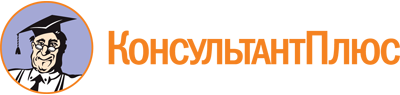 Приказ Минздрава России от 12.02.2021 N 71н
"О внесении изменений в приказы Министерства здравоохранения Российской Федерации от 22 февраля 2019 г. N 85н "Об утверждении порядка формирования, условий предоставления медицинским организациям, указанным в части 6.6 статьи 26 Федерального закона "Об обязательном медицинском страховании в Российской Федерации", и порядка использования средств нормированного страхового запаса территориального фонда обязательного медицинского страхования для софинансирования расходов медицинских организаций на оплату труда врачей и среднего медицинского персонала" и от 22 февраля 2019 г. N 86н "Об утверждении типовой формы и порядка заключения соглашения о предоставлении медицинским организациям, указанным в части 6.6 статьи 26 Федерального закона "Об обязательном медицинском страховании в Российской Федерации", средств нормированного страхового запаса территориального фонда обязательного медицинского страхования для софинансирования расходов медицинских организаций на оплату труда врачей и среднего медицинского персонала"
(Зарегистрировано в Минюсте России 11.03.2021 N 62713)